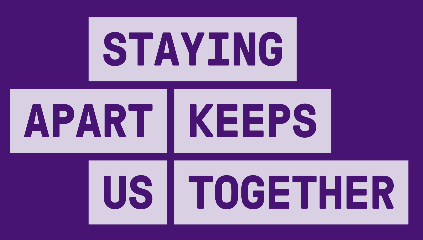 Bold – mandatory under public health direction*
Not bold – recommended but not mandated*Subject to final development of directions by Chief Health OfficerCOMMON REQUIREMENTSACTIONS ACROSS ALL LEVELSCLOSEDHEAVILY RESTRICTEDRESTRICTEDOPEN WITH A COVIDSAFE PLANENSURE PHYSICAL DISTANCINGStaff and visitors must be 1.5m apart at all timesDensity quotient applied to share spaces (e.g. workspace, tearooms)Display signs showing patron limits at the entrance to enclosed areas where limits applyUse floor markings to provide minimum physical distancing guides Minimise the build-up of people waiting to enter and exit the workplaceProvide training to staff on physical distancing expectations while working and socialising (including during lunch breaks)No people on site except for emergency maintenance and repairsStaff can only attend work if permitted. Staff in permitted work premises must work from home, if they canApply density quotient Reduce staff levelsLimit number of patrons No carpooling to workStaff should work from home wherever possibleApply density quotient Some sectors allowed to lessen the reduction in staff levelsSome sectors allowed to lessen the reduction in patronsNo carpooling to workStaff should work from home wherever possible (to be relaxed over time)Apply density quotient for some settings (could be reduced over time) Ensure staff follow current public health directions when carpoolingWEAR A MASKAll staff to wear a mask as per current directionsProvide training/guidance on how to use PPEInstall screens or barriersEnsure the proper use of masks in the workplaceFor some sectors, additional PPE requirements applyEnsure adequate PPE training and supplyPRACTISE GOOD HYGIENEFrequent and regular cleaning and disinfection of shared spacesMake soap and hand sanitiser available for all staff and customers throughout the workplaceReplace high-touch communal items with hygienic alternativesDisplay a cleaning log in shared spacesAuditing of cleaning schedulesAuditing of cleaning schedulesKEEP RECORDS AND ACT QUICKLY IF STAFF BECOME UNWELLSupport staff to stay home and get tested even if they only have mild symptomsHave a plan to manage cases, notify others and potentially close down if there are coronavirus (COVID-19) casesKeep records of all people who enter the workplace for contact tracingTemperature checkingAsk staff to declare in writing or electronically before each shift that they are free of symptoms, have not been in contact with a confirmed case and have not been directed to isolateAsk staff to declare verbally before each shift that they are free of symptoms AVOID INTERACTIONS IN ENCLOSED SPACESMove as much activity outside as possible, including serving customers, meetings, kitchens, tearooms and lunchbreaksEnhance airflow by opening windows and doorsDo not recirculate airCREATE WORKFORCE BUBBLESKeep  groups of staff rostered on the same shifts for a given geographic area/siteNo overlap in shift changesEnsure that staff members are not working across other work sites (exceptions apply)Limit number of staff members working across other work sites